Date: 1 Feb, 2012REPORT OF THE WRC-12 AGENDA ITEM COORDINATOR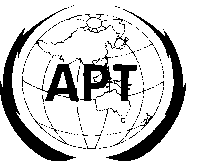 ASIA-PACIFIC TELECOMMUNITYAPT Coordination Meetings During RA-12 and WRC-12APT Coordination Meetings During RA-12 and WRC-12Agenda Item No.: 1.3Name of the Coordinator ( with Email): Bill McDonald (Australia); ozspec@iprimus.com.auIssues: to consider spectrum requirements and possible regulatory actions, including allocations, in order to support the safe operation of unmanned aircraft systems (UAS), based on the results of ITU-R studies, in accordance with Resolution 421 (WRC-07);APT Proposals: In doc 26, add 3 we made proposals supporting the operation of terrestrial UAS (using a new AM(R)S allocation and Method B) and satellite UAS (using an existing AMS(R)S allocation and Method A1) in a single frequency band 5 030-5 091 MHz.  Although not specifically mentioned in our proposals we are taking every opportunity at the Agenda item 1.3 meetings to oppose other frequency bands and methods.Status of the APT Proposals:The APT proposals remain in good shape.  We have continued to push our support for a single frequency band (5 030-5 091 MHz) for terrestrial and satellite UAS.  We have also taken the opportunity to intervene when appropriate to oppose other frequency bands such as the (non-safety) Ku FSS bands under Method A3 and the 15.4-15.7 GHz band which the APT is supporting for radiolocation under AI 1.21.  As mentioned in previous AI 1.3 coordination reports we have been unable to support China’s proposal for an AM(R)S allocation in the 5091-5150 MHz band to support terrestrial UAS.  China would appear to have no support for this proposal.Issues to be discussed at the Coordination Meeting:It is noted that there has now been some limited debate on the Method A3 Ku FSS band proposal made by four Region 2 administrations in doc 98.  As of today, it is understood that the proponents for A3 have met offline with some APT administrations to discuss their proposal but that there has been little to no support.  Further offline discussion is likely this week.  Given that there is strong opposition to the A3 proposal (from RCC, CEPT, ICAO, APT, CITEL and others) it might be better for the proponents to consider a future agenda item for the WRC-15 conference.  I will provide further information at the next APT meeting.  Another issue that has arisen in the agenda item 1.3 meetings has been how best to protect RNSS downlink receivers in the 5 010-5 030 MHz band from UAS transmitters in the adjacent 5 030-5 091 MHz band.  The APT supports the need to protect the RNSS (service and feeder link) receivers via some qualitative text in an appropriate footnote.  However, there is an alternate method being discussed which would see an EIRP density limit applying to UAS emissions in the 5 010-5 030 MHz band.  There is currently no agreement with many [   ].  I will provide further advice to next APT meeting.  Comments/Remarks by the Coordinator:None.